Działalność gospodarcza przedsiębiorstw z kapitałem zagranicznym w 2020 rokuW 2020 roku działalność gospodarczą w Polsce prowadziło  23,2 tys.  przedsiębiorstw z kapitałem zagranicznym,  a wartość ulokowanego w nich kapitału  zagranicznego wyniosła 215,6 mld zł. Ponad połowa (54,1%) kapitału zagranicznego była ulokowana w podmiotach zatrudniających 250 i więcej osób. Najwięcej podmiotów działało w handlu; naprawie pojazdów samochodowych (26,7%), a najwięcej kapitału zagranicznego (38,1%) zaangażowano w przetwórstwie przemysłowym.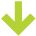 Liczba przedsiębiorstw z kapitałem zagranicznymW populacji podmiotów z kapitałem zagranicznym dominowały jednostki mikro i małe o liczbie pracujących do 49 osób, które stanowiły 80,6% ogólnej liczby badanych przedsiębiorstw. Udział podmiotów średnich (50–249 osób pracujących) stanowił 12,7% całej grupy, a dużych (250 i więcej osób) – 6,7%. Najwięcej podmiotów prowadziło działalność gospodarczą związaną z handlem; naprawą pojazdów samochodowych (26,7%), przetwórstwem przemysłowym (19,5%), działalnością profesjonalną, naukową i techniczną (9,6%) oraz budownictwem (8,8%). Wykres 1. Struktura liczby przedsiębiorstw, kapitału zagranicznego i liczby pracujących w 2020 rokuKapitał zagranicznyKapitał podstawowy przedsiębiorstw z kapitałem zagranicznym w końcu 2020 roku wyniósł 232 126,4 mln zł. W jego strukturze kapitał zagraniczny stanowił 92,9% i wyniósł 215 567,3 mln zł. W podmiotach dużych zainwestowano 54,1% ogólnej wartości kapitału zagranicznego, 28,6% kapitału zagranicznego należało do jednostek o liczbie pracujących do 49 osób (w tym 22,4% kapitału zagranicznego należało do mikroprzedsiębiorstw) i 17,3% – do średnich przedsiębiorstw. Tablica 1. Wartość kapitału według klas wielkości przedsiębiorstw w latach 2019-2020                   (w mln zł)Najwyższy odsetek kapitału zagranicznego (38,1%) zaangażowano w podmiotach prowadzących działalność związaną z przetwórstwem przemysłowym. Wysoki udział kapitału zagranicznego odnotowano w handlu; naprawie pojazdów samochodowych – 20,7% oraz w działalności związanej z obsługą rynku nieruchomości – 10,4%. Tablica 2. Wartość kapitału według sekcji PKD w 2020 rokuKapitał zagraniczny zainwestowany w Polsce pod koniec 2020 roku pochodził ze 116 krajów, w większości (84,5%) z krajów UE. Kraje, które zainwestowały w Polsce kapitał o największej wartości to Holandia (22,5% kapitału zagranicznego ogółem), Niemcy (16,3%) i Francja (12,3%).Tablica 3. Kapitał zagraniczny według najważniejszych krajów pochodzenia udziałowców                    w 2020 rokuLiczba pracującychNa koniec 2020 roku przedsiębiorstwa z kapitałem zagranicznym zatrudniały 2 067,1 tys. osób. Duże podmioty były miejscem pracy dla 76,6% ogółu pracujących w przedsiębiorstwach z kapitałem zagranicznym. W przedsiębiorstwach zajmujących się przetwórstwem przemysłowym pracowało 44,8%, natomiast w zajmujących się handlem; naprawą pojazdów samochodowych – 23,9% ogółu pracujących w analizowanych przedsiębiorstwach. Średnio, w przedsiębiorstwie z kapitałem zagranicznym pracowało 89 osób, z tego w dużym podmiocie – 1019 osób, średnim – 117 osób, małym – 24 osoby, a mikro – 3 osoby.Podstawowe wyniki finansoweW 2020 roku przedsiębiorstwa z kapitałem zagranicznym uzyskały przychody ogółem w wysokości 1 755 435,3 mln zł. W 95,7% przychody te zostały uzyskane przez podmioty o liczbie pracujących 10 i więcej osób. Koszty ogółem uzyskania przychodów z całokształtu działalności wyniosły 1 687 018,2 mln zł. Najwyższe przychody ogółem osiągnęły przedsiębiorstwa zajmujące się przetwórstwem przemysłowym (736 053,4 mln zł, co stanowiło 41,9% przychodów wszystkich podmiotów z kapitałem zagranicznym), a także handlem; naprawą pojazdów samochodowych (657 997,9 mln zł, co stanowiło 37,5% przychodów ogółem). Ponad 50% badanej grupy przedsiębiorstw z kapitałem zagranicznym uzyskiwało przychody ze sprzedaży produktów, towarów i materiałów na eksport. Najwięcej podmiotów osiągających przychody ze sprzedaży na eksport odnotowano w przetwórstwie przemysłowym i handlu; naprawie pojazdów samochodowych, odpowiednio 31,1% i 28,9% ogółu podmiotów eksportujących.W przypadku cytowania danych Głównego Urzędu Statystycznego prosimy o zamieszczenie informacji: „Źródło danych GUS”, a przypadku publikowania obliczeń dokonanych na danych opublikowanych przez GUS prosimy o zamieszczenie informacji: „Opracowanie własne na podstawie danych GUS”.WyszczególnienieWartość kapitału według klas wielkości przedsiębiorstw Wartość kapitału według klas wielkości przedsiębiorstw Wartość kapitału według klas wielkości przedsiębiorstw Wartość kapitału według klas wielkości przedsiębiorstw Wartość kapitału według klas wielkości przedsiębiorstw Wyszczególnienieogółemdo 9 osób10 - 49 osób50 - 249 osób250 i więcej osóbKapitał podstawowy 2019220 409,747 535,215 397,833 321,4124 155,32020232 126,452 255,214 331,639 445,3126 094,3w tym:          krajowy 20199 833,52 634,1890,01 175,65 133,8202012 505,24 010,3740,61 938,85 815,5          zagraniczny 2019206 549,144 877,514 226,031 983,2115 462,42020215 567,348 208,913 303,437 336,7116 718,3Sekcje PKDLiczba przedsiębiorstwKapitał podstawowyKapitał podstawowyKapitał podstawowyKapitał podstawowySekcje PKDLiczba przedsiębiorstwogółemkrajowyzagranicznyrozpro-
szonySekcje PKDLiczba przedsiębiorstwogółemkrajowyzagranicznyrozpro-
szonySekcje PKDLiczba przedsiębiorstwogółemkrajowyzagranicznyrozpro-
szonySekcje PKDLiczba przedsiębiorstww mln złw mln złw mln złw mln złO G Ó Ł E M 23 203232 126,412 505,2215 567,34 054,1Górnictwo i wydobywanie 921 990,926,31 964,60,0Przetwórstwo przemysłowe 4 52686 801,23 364,282 223,71 213,2Wytwarzanie i zaopatrywanie w energię  elektryczną, gaz, parę wodną i gorącą wodę4599 157,6794,38 342,920,7Dostawa wody; gospodarowanie ściekami i odpadami; rekultywacja 1151 136,6212,5898,825,3Budownictwo 2 04011 745,0561,010 960,1224,0Handel; naprawa pojazdów samochodowych 6 18445 298,7397,844 610,4290,5Transport i gospodarka magazynowa 1 6376 550,8248,06 300,02,9Zakwaterowanie i gastronomia 6512 982,5154,42 828,00,0Informacja i komunikacja 1 71323 474,83 030,618 422,32 021,8Obsługa rynku nieruchomości 1 65024 629,52 160,122 444,025,3Działalność profesjonalna, naukowa i techniczna 2 21813 374,81 395,811 787,9190,9Administrowanie i działalność wspierająca 1 3153 106,946,03 053,96,9Pozostałe sekcje6031 877,5113,91 730,832,6Kraje                                                                                                                                                                                                      Kapitał zagraniczny udziałowców    Udział kraju 
w kapitale zagranicznym ogółem                                       Kraje                                                                                                                                                                                                      Kapitał zagraniczny udziałowców    Udział kraju 
w kapitale zagranicznym ogółem                                       Kraje                                                                                                                                                                                                      Kapitał zagraniczny udziałowców    Udział kraju 
w kapitale zagranicznym ogółem                                       Kraje                                                                                                                                                                                                      w mln zł%OGÓŁEM215 567,1100,0     w tym:Kraje Unii Europejskiej182 099,284,5Kraje należące do OECD203 607,294,5    Z ogółem przypada na:Holandia48 516,122,5Niemcy35 040,216,3Francja26 465,012,3Luksemburg20 769,69,6Korea Południowa8 348,73,9Wielka Brytania8 058,13,7Cypr8 014,13,7Austria6 832,73,2Szwajcaria6 291,62,9Belgia6 247,42,9Hiszpania5 872,52,7Włochy5 733,32,7Szwecja5 361,02,5Dania4 101,51,9Stany Zjednoczone Ameryki3 917,01,8Finlandia2 211,31,0Opracowanie merytoryczne:Departament PrzedsiębiorstwKatarzyna WalkowskaTel: 22 608 31 25Rozpowszechnianie:
Rzecznik Prasowy Prezesa GUSKarolina BanaszekTel: 695 255 011Wydział Współpracy z Mediami Tel: 22 608 34 91, 22 608 38 04 e-mail: obslugaprasowa@stat.gov.pl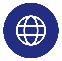 www.stat.gov.plWydział Współpracy z Mediami Tel: 22 608 34 91, 22 608 38 04 e-mail: obslugaprasowa@stat.gov.pl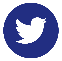 @GUS_STATWydział Współpracy z Mediami Tel: 22 608 34 91, 22 608 38 04 e-mail: obslugaprasowa@stat.gov.pl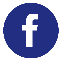 @GlownyUrzadStatystyczny